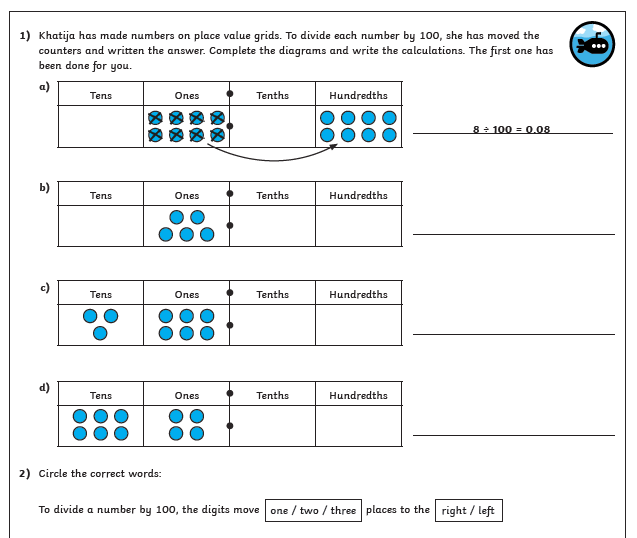 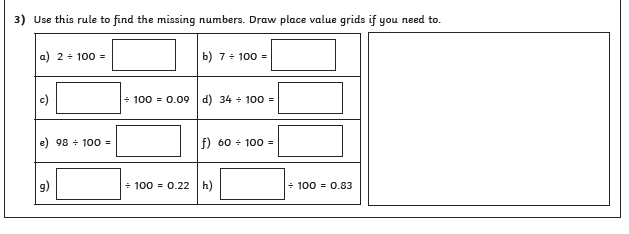 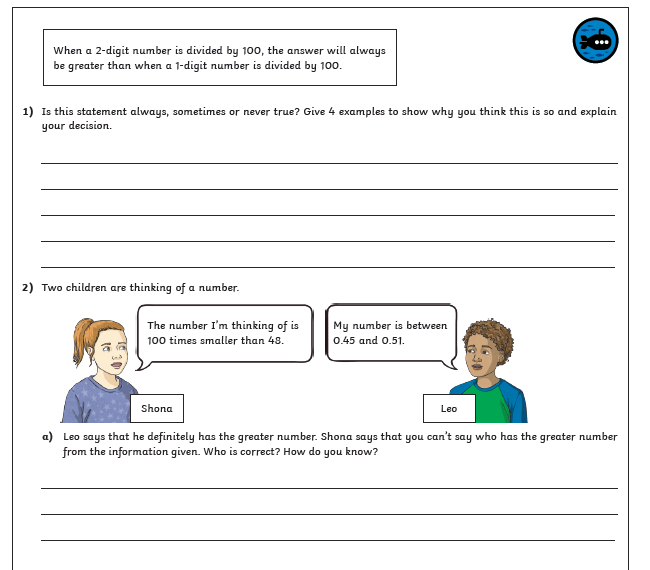 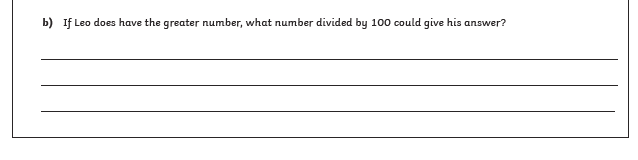 Answers: 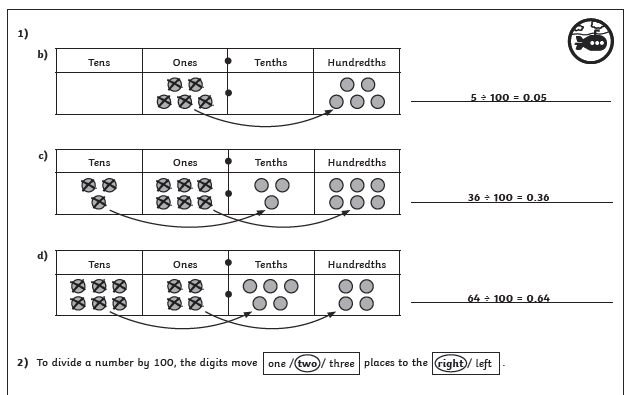 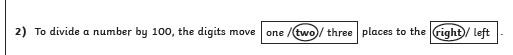 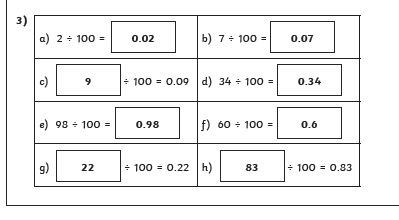 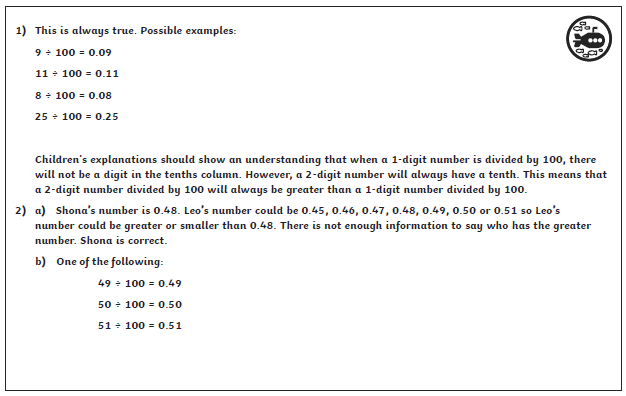 